Hier sind eine Reihe von Verständnisfragen zum Film ...                                       Name:_________________________Van-der-Waals-Kräfte - Zwischenmolekulare Kräfte by Chemie - simpleclub 4:47 mina) Ordne folgende Anziehungskräfte zwischen Molekülen nach steigender Stärke:      Dipol-Dipol-Kraft, Ionenbindung, van-der-Waals-Kraft.b) Bei welchen Molekülen tritt nur die van-der-Waals-Kraft auf, begründe!c) Welche Elektronegativitätsdifferenz tritt zwischen den Atomen eines Moleküls auf, das nur van-der-Waals-
    Kräfte ausübt.d) Was versteht man unter „kurzzeitig gebildeten Dipolen“ in einem Molekül?e) Wie entsteht die van-der-Waals-Kraft?f) Wodurch wird die Stärke der van-der-Waals-Kraft beeinflusst?g) Welchen Einfluss hat die van-der-Waals-Kraft auf den Siedepunkt der Moleküle?AKKappenberg
Van-der-Waals-KräfteA44k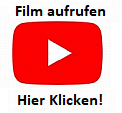 